消费品召回计划生产者名称福建省梦娇兰日用化学品有限公司福建省梦娇兰日用化学品有限公司福建省梦娇兰日用化学品有限公司福建省梦娇兰日用化学品有限公司产品名称一次性使用儿童口罩品牌品牌小浣熊型号/规格14.5cm*8.5cm/平面耳挂式/中号14.5cm*8.5cm/平面耳挂式/中号14.5cm*8.5cm/平面耳挂式/中号14.5cm*8.5cm/平面耳挂式/中号生产起止日期2020年4月6日涉及数量2600包（10片/包）2600包（10片/包）生产批号/批次200413200413200413200413召回启动时间2021年11月10日计划完成时间计划完成时间2022年2月10日产品描述及外观照片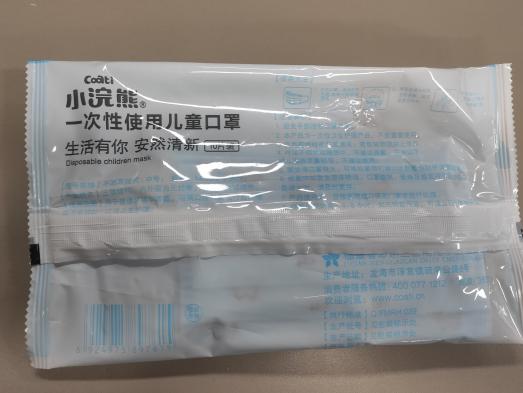 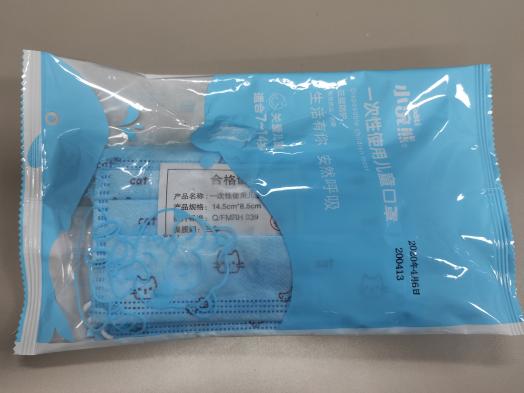 存在的缺陷过滤效率过低过滤效率过低过滤效率过低过滤效率过低可能造成的后果导致口罩阻隔飞沫的防护效果降低，过滤细菌、病毒等气溶胶的能力受到影响，可能存在一定的安全隐患。 导致口罩阻隔飞沫的防护效果降低，过滤细菌、病毒等气溶胶的能力受到影响，可能存在一定的安全隐患。 导致口罩阻隔飞沫的防护效果降低，过滤细菌、病毒等气溶胶的能力受到影响，可能存在一定的安全隐患。 导致口罩阻隔飞沫的防护效果降低，过滤细菌、病毒等气溶胶的能力受到影响，可能存在一定的安全隐患。 避免损害发生的应急处置方式停止使用问题产品停止使用问题产品停止使用问题产品停止使用问题产品具体召回措施为消费者提供免费退换货服务为消费者提供免费退换货服务为消费者提供免费退换货服务为消费者提供免费退换货服务召回负责机构福建省梦娇兰日用化学品有限公司福建省梦娇兰日用化学品有限公司福建省梦娇兰日用化学品有限公司福建省梦娇兰日用化学品有限公司召回联系方式0596—66665890596—66665890596—66665890596—6666589召回进度安排2021年11月10日至2022年2月10日，福建省梦娇兰日用化学品有限公司在网站发布召回公告，并通过公司售后热线等方式通知有关经销商此次召回事宜，为购买该款的消费者提供免费退换货服务。同时，消费者也可拨打电话0596—6666589了解具体事宜。2021年11月10日至2022年2月10日，福建省梦娇兰日用化学品有限公司在网站发布召回公告，并通过公司售后热线等方式通知有关经销商此次召回事宜，为购买该款的消费者提供免费退换货服务。同时，消费者也可拨打电话0596—6666589了解具体事宜。2021年11月10日至2022年2月10日，福建省梦娇兰日用化学品有限公司在网站发布召回公告，并通过公司售后热线等方式通知有关经销商此次召回事宜，为购买该款的消费者提供免费退换货服务。同时，消费者也可拨打电话0596—6666589了解具体事宜。2021年11月10日至2022年2月10日，福建省梦娇兰日用化学品有限公司在网站发布召回公告，并通过公司售后热线等方式通知有关经销商此次召回事宜，为购买该款的消费者提供免费退换货服务。同时，消费者也可拨打电话0596—6666589了解具体事宜。事故及人员伤亡情况等其他需要报告的内容无无无无其他信息相关用户也可以登录缺陷产品管理中心网站（dpac.samr.gov.cn）以及关注微信公众号（SAMRDPAC)，或拨打缺陷产品管理中心热线电话：010-59799616，了解更多信息。相关用户也可以登录缺陷产品管理中心网站（dpac.samr.gov.cn）以及关注微信公众号（SAMRDPAC)，或拨打缺陷产品管理中心热线电话：010-59799616，了解更多信息。相关用户也可以登录缺陷产品管理中心网站（dpac.samr.gov.cn）以及关注微信公众号（SAMRDPAC)，或拨打缺陷产品管理中心热线电话：010-59799616，了解更多信息。相关用户也可以登录缺陷产品管理中心网站（dpac.samr.gov.cn）以及关注微信公众号（SAMRDPAC)，或拨打缺陷产品管理中心热线电话：010-59799616，了解更多信息。